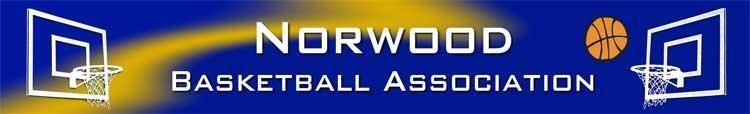 23rd Annual Norwood Basketball Jamboree November 20 & 21, 2021Open to girls and boys travel teams in grades 4-8      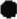 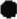 Two games each team.  Girls games on Saturday, Boys games on Sunday  No AAU teams, the Jamboree is for town travel teams Full size gyms  Two patched officials per game Registration Fee: $185 per team Registration Deadline: November 5, 2021 (First come, first serve-check in hand) Schedule will be posted on www.norwoodbasketball.com by November 15th.  Early bird discount deadline ($175) check in by October 31st  *Contact for multiple team discount (4 teams)Rules Note: two 16-minute halves, stop time. The Jamboree is adhering to all rules as outlined by MetroWest Basketball. Only exceptions are: One and one foul shots on the 10th foul, and two foul shots on the 13th foul; 3 time outs per game and 1 in overtime (none carried over, 2 max per half); Game time is forfeit time (no exceptions). Sign up quickly; the Jamboree has sold out each year (approx. 150 teams).  Town Name: _____________________________________  Grade:__________    Boys:____  	Girls:_____  MetroWest Division & record from Last Year:______________________  MetroWest Division this year (or equivalent):_______________________  (teams not playing in MetroWest:  please provide idea of talent level)  Scheduling Request: (we will try our best – no changes, once schedule is released)  Contact name:________________________________phone:____________________ Email address:_________________________________________________________ Send form/check to NBA, PO Box 842, Norwood MA, 02062 (include check for $185) Questions to Eric Bedard:  ebedard1@yahoo.com or 617-803-2258  